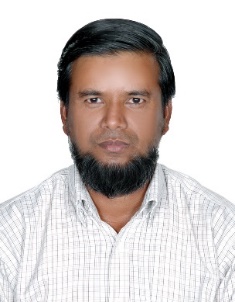 PROFILE OF ZAHANGIR1) Mailing Address:-Landscaping Engineer,                       Muath Bin Muslim Road, (Near BIS Dammam) District- Hyal Ghurnata                                                                           Dammam -32242-2489,   Saudi ArabiaContact # (+966)505670495 E-mail Address: - zahangir.ralam@gmail.com    LinkedIn Address: - LinkedIn.com/in/mohammad-zahangir-a5624114b/2) Core Competencies:-       A) Education:-Bachelor of Science in Agriculture (B.Sc. Ag.):- 1996 (4 Years degree)                            Bangladesh Agricultural University, Mymensingh, 1996        B) Experiences: - 24 Years work experiences in home country (Bangladesh) & Saudi Arabia (20 years) with strong working knowledge & experience in construction & maintenance of agricultural, horticultural & landscaping management in different Projects in Saudi Arabia.3) Present Job: - Title: - Landscaping Engineer     Working in SABIC (Saudi Arabian Basic Industries corporation) Plants in Jubail, Saudi Arabia from 01 October, 2018 till today under Al Majal Service Master Co.Accomplishments:-  a) landscaping construction :-Execution of 105  new upgrading additional jobs for the amount of 200 thousands US dollars for landscape and hardscape activities like different types of grass, trees, shrubs, ground covers & seasonal flowers plantation in three plants during last three years.   b) Landscaping maintenance:-Maintaining all kinds of lawns, ground covers, shrubs, trees and palm trees through professionally maintenance job activities like soil preparation, mowing, pruning, trimming and applying all kinds of organic & chemical fertilizers, fungicides, pesticides, herbicides under Integrated Pest Management (I.P.M.) system. c) Irrigation of landscaping: - Completion 300 Irrigation problems and 350 job orders in last more than last three years in three SABIC plants.4)  Past Job Histories:-  A) Title: - Landscaping Engineer (In king Abdulaziz University, Jeddah):-a) Landscaping construction: - Execution of 550 new upgrading additional jobs for the amount of 900,000 US dollars (approximately) for landscape and hardscape activities like new grass, plants, shrubs, ground covers & seasonal flowers planting during last 17 years.b) Landscaping Maintenance:-Maintaining all kinds of lawn maintenance through weeds control, soil preparation, pruning, and trimming of different type’s ground covers, shrubs, trees and palm trees in the professional way and applying all kinds of organic & chemical fertilizers, fungicides, pesticides, herbicides under Integrated Pest Management (I.P.M.) system. c) Irrigation of landscaping: - Completion thousands of job orders and Irrigation problems in last 17 years in King Abdulaziz University, Jeddah, Saudi Arabia.B) Title: - HorticulturistAccomplishments: - Trained 450 farmer’s team leaders on Integrated Pest Management (IPM) and home stead gardening during four years.5) Training Program:-1) Unique Work Permit Training (SABIC):- a) Undergone extensive training program (5 days) on Unique Work Permit from 20th June, 2021 to 24th 2021 in SABIC plant SHARQ and Receiving Unique Work Permit Receiving Card for 3 years.b) Undergone extensive training program (4 days) on Work Permit Receiving from 20th November, 2018 June, 2018 to 23rd November, 2018 in SABIC plant SHARQ and Receiving Unique Work Permit Receiving Card for 3 years.2) Integrated Pest Management (IPM) Training :- Undergone extensive  training program (110 days long ) on Integrated Pest  Management   (IPM) program  organized by United Nations Development  Program (UNDP)  and  Food & Agricultural Organization (FAO) from 3rd  August ,1998 to 14th  November,1998  at Gazipur in Bangladesh.3) Health & Safety Management Zero Harm Program:-Training on Health & Safety Management Zero Harm Program of landscaping activities in Jeddah, Saudi Arabia on 14/11/2015 at Jeddah, Saudi Arabia. 4) Microsoft Office Management 2000:-Training on Microsoft Office Management 2000 for two months from 16th June, 2000 to 15th September, 2000.6) Other Skill: -A) Computer Proficiency: - Microsoft Office, 2007B) Language Proficiency :-a) English:-Good                                            b) Arabic – FairC) Having valid driving license 7) Hobbies and Interests:-A) Social Welfare Activities: - Joining social volunteer activities for flood victim’s peoples in 1991 & 2000 in Bangladesh, and in 2012 for flood victims in Jeddah, Saudi Arabia.B) Interested working with charitable program for orphan and travelling in different places. PeriodPositionEmployerWork StationA)4th January, 2006 to 30 September ,2018Landscape Engineer Al Majal G4S Co.King Abdulaziz University, Jeddah, Saudi ArabiaB)10th October, 2001 to 3rd January,2006Landscape EngineerAl Qussie International Est.King Abdulaziz University, Jeddah, Saudi ArabiaC)25th  November, 1997 to 30 September, 2001HorticulturistBangladesh Pest Management & Farmer Welfare Society, DhakaGazipur, Bangladesh